Bekymringsmelding til barneverntjenesten fra privat melder. 
Sendes / leveres til: Ås barneverntjeneste, Boks 195, 1431 Ås/ Moerveien 10, 3. etasje 
Eventuell ytterligere informasjon kan fås på telefon nr. 64 96 22 20Dette skjemaet er ment som en veileder til voksne privatpersoner som er bekymret for et barn, og som ønsker å melde dette til barnevernet. Bekymring kan også meldes muntlig. Det er tilstrekkelig at du har grunn til å tro at barnet er utsatt for omsorgssvikt for å melde fra til barnevernet.Privatpersoner kan være anonyme, men hvis du står fram er det lettere for barneverntjenesten å gjøre nødvendige undersøkelser. Barneverntjenestens erfaring er også at det er mer belastende for familien når melder er anonym. TIPS TIL INNHOLD I MELDINGENVær konkret og detaljert. Jo mer utfyllende informasjon meldingen inneholder, desto lettere er det for barnevernet å foreta sine vurderinger.Ikke trekk egne konklusjoner. Som melder skal du si fra om hva du observerer.Det er ikke nødvendig å bruke fagterminologi. Fortell med egne ord hva du har sett/hørt/observert.dato/ underskrift_____________________________________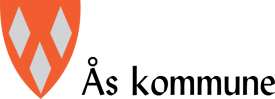 Barnets etternavn, fornavn:Adresse:FødselsnummerBarnets etternavn, fornavn:Adresse:FødselsnummerForesattes etternavn, fornavn:Foresattes etternavn, fornavn:Hva har du observert/hørt som gjør at du er bekymret? (Gjengi så nøyaktig som mulig med dine egne ord hva du har sett eller hørt som gjør deg bekymret.)Har barnet fortalt noe til deg direkte som gir grunn til bekymring? I så fall, hva?( Gjengi så nøyaktig som mulig hva barnet har sagt som gir deg grunn til bekymring.)Har du andre opplysninger melder mener er viktig for barneverntjenesten?Hva er din relasjon til barnet og familien? (Eksempler: Barnets tante, fars treningskamerat, venn av familien, nabo.)Familiens nasjonalitet og språk – er det behov for tolk for å kommunisere med familien? (Oppgi familiens nasjonalitet og språk dersom du kjenner det.)Melders navn: Telefonnummer:Adresse:Kontaktperson: tlf: 